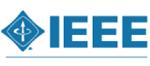 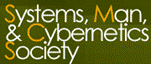 NOTE: This form is only for registrants who Paying by Credit Card is not possible for you, and/orPaying Additional Paper/Page Fees(s) is/are needed for your registrationPlease complete this form and follow instructions below for proper submission.All fees are in JPY and payment should be made in JPY.For notandums for the [a], [b], [c], please refer to the following page.IWCIA 2016 registration page: 	http://www.smc-hiroshima.info.hiroshima-cu.ac.jp/events/iwcia/2016/general_regist.html____________________________      ____________________________      ____________________________Name                       Signature                   DateOff-line Methods of Payment and Instructions for Submitting this FormProspective registrants who (1) cannot make registration payment using a Credit Card and/or (2) needed to pay additional paper/page charge for your registration, have two options for your payments:Wire transfer: Wire transfer to the IEEE SMC Hiroshima chapter’s bank account in JapanPayPal E-mail payment request:Paying Credit Card via PayPal after receiving e-mail payment request with appropriate registration fee of invoice.Carefully follow Instructions below for selected method of payment. Improper instruction execution may cause problems effecting proper processing and recording of the registration and/or payment.Off-line Payment InstructionIn order to make off-line payment, prospective registrants must first contact the IWCIA2016 Finance Chair (iwcia2016-secretariat@smc-hiroshima.info.hiroshima-cu.ac.jp) to obtain direction for off-line payment details (e.g. appropriate method for payment).Commission fees charged by intermediary bank (different depending on bank) will be covered by own expense.Please fill out this form and send it to the IWCIA2016 Finance Chair via e-mail, iwcia2016-secretariat@smc-hiroshima.info.hiroshima-cu.ac.jpOnce submission completes, instruction for your off-line method of payment arrive.Use the indicated instruction to complete the payment.Please send the proof of wire transfer payment (in case of wire transfer only) to the e-mail address within 5 working days after receiving the instruction.E-mail: iwcia2016-secretariat@smc-hiroshima.info.hiroshima-cu.ac.jpLate (from September 21, 2016)(I)IEEE SMC Japan or Hiroshima Chapter Member (Only applicable for Japan residents)　JPY29,000　(I)IEEE Member　JPY34,200　(I)Non-IEEE Member　JPY39,400　(I)IEEE SMC Student Member [a]　JPY23,800　(II) Additional Paper Fee [b](II) Additional Paper Fee [b]Number of Additional Papers: (1)      Total Additional Paper Fee:  (1) x JPY10,500 = JPY       JPY 10,500 per additional paper (of 6pages or less; max 3 extra papers)(III) Additional Page Fee [c](III) Additional Page Fee [c]Number of papers required Additional Page Fee : (2)       Total Additional Page Fee:  (2) x JPY10,500 = JPY        JPY 10,500 per 2 pages beyond 6 pages (max 2 extra pages)Total Fee(s)Total Fee(s)(I) + (II) + (III) = JPY         .Personal InformationPersonal InformationPersonal InformationPersonal InformationPersonal InformationPersonal InformationPersonal InformationPersonal InformationRegistration Name (will be appeared on your ID badge)Registration Name (will be appeared on your ID badge)Registration Name (will be appeared on your ID badge)Affiliation(Include country)Member ship number(If you are member)Member ship number(If you are member)Member ship number(If you are member)Billing Name First nameFirst nameBilling AddressBilling Name Last nameLast nameBilling AddressE-mailE-mailE-mailCityBilling PhoneBilling PhoneBilling PhoneState/ProvinceFax (Optional)Fax (Optional)Fax (Optional)Zip/Postal CodePaper Information (If no paper, proceed to next section. List all papers with SAME lead/first author)Paper Information (If no paper, proceed to next section. List all papers with SAME lead/first author)Paper Information (If no paper, proceed to next section. List all papers with SAME lead/first author)Paper Information (If no paper, proceed to next section. List all papers with SAME lead/first author)Paper Information (If no paper, proceed to next section. List all papers with SAME lead/first author)Paper Information (If no paper, proceed to next section. List all papers with SAME lead/first author)Paper Information (If no paper, proceed to next section. List all papers with SAME lead/first author)Paper Information (If no paper, proceed to next section. List all papers with SAME lead/first author)   Paper title   Paper titlePaper ID2nd Paper title2nd Paper titlePaper ID3rd Paper title3rd Paper titlePaper ID4th Paper title4th Paper titlePaper ID